Керівник курсу  кандидат наук з державного управління, доцент кафедри туризму Кривенкова Руслана Юріївна Контактна інформація – ruslana.krivenkova@uzhnu.edu.ua, Опис дисципліниМетою вивчення навчальної дисципліни «Туристичне країнознавство» є формування знань щодо методики та особливостей комплексного дослідження туристичної індустрії країн і регіонів світу, даних про основні види туристичних ресурсів країн світу, найголовніші туристичні центри та регіони світу, особливості функціонування сфери туризму у країнах світу. Навчальна дисципліна «Туристичне країнознавство» є одним з професійно-орієнтованих курсів програми підготовки фахівців за освітньо-професійною програмою «Туризм» для здобувачів першого (бакалаврського) рівня вищої освіти та займає провідне місце в циклі навчальних дисциплін загальної підготовки.Завданнями навчальної дисципліни «Туристичне країнознавство», що забезпечують досягнення мети та формування програмних результатів навчання здобувачів першого (бакалаврського) рівня вищої освіти, є такі:  засвоєння теоретико-методологічних основ туристичного країнознавства;  вивчення історії становлення й розвитку туристичної галузі в країнах світу, аналітична оцінка формування та розвитку складових частин туристичного потенціалу країн світу; формування в здобувачів вищої освіти фахового розуміння специфіки розвитку туризму в різних туристичних регіонах і країнах світу;дослідження причинно-наслідкових зв’язків у формуванні основних туристичних центрів світу;висвітлення тенденцій розвитку туризму в основних регіонах світу;вироблення вмінь у здобувачів вищої освіти щодо надання туристично-країнознавчої характеристики країн світу; формування практичних навичок роботи здобувачів вищої освіти щодо створення туристичних маршрутів територією різних країн світу, що є необхідним для майбутньої роботи в туристичних фірмах.Предметом виступає система наукових знань дослідження країн світу, вивчення туристичного потенціалу країн світу та їхніх основних туристичних ресурсів.Навчальний контентМодуль І. Теорія та методологія туристичного країнознавстваТема 1. Теоретико-методологічні основи туристичного країнознавства. Туристичне країнознавство як навчальна та наукова дисциплінаОб’єкт, прeдмeт, завдання та функції туристичного країнознавства. Наукові принципи країнознавства та взаємозв’язок туристичного країнознавства з іншими дисциплінами. Закономірності туристичного країнознавства. Система основних мeтодів дослідження туристичного країнознавства. Дисциплінарна структура комплексного країнознавства.Тема 2. Основні етапи розвитку країнознавчих знань та інституціоналізація країнознавстваСтихійно-описовий період. Період формування основ класичного країнознавства (ХVІІ – перша половина ХІХ ст.). Період «університетського країнознавства». Антропогеографічна країнознавча школа. Французька школа країнознавства. Формування українського «національного країнознавства», основні здобутки вітчизняних науковців.Тема 3. Концептуальні основи та сучасні теорії країнознавстваКонцепція географічного детермінізму. Основні теорії держави: органічна теорія держави; функціональна теорія держави; теорія «держави-контейнера». Концепції: атлантизму; мондіалізму; євразійства; енвайроменталізму. Особливості формаційного дослідження розвитку країн світу. Цивілізаційний підхід у туристичному країнознавстві.Тема 4. Категорії туристичного країнознавстваПолітична карта світу як основа країнознавчих знань. Етапи формування політичної карти світу. Eтнічна карта світу. Лінгвістична карта світу. Релігійна карта світу.Тема 5. Основні концепти просторово-територіальної організації країн світуУявлення про географічне положення країни. Основні ознаки географічного положення. Поняття «територія» та «простір» у туристичному країнознавстві. Склад та параметри території країни. Кордони держав: їхні функції та класифікація. Делімітація та демаркація державних кордонів. Особливості адміністративно-територіального устрою країн світу. Поділ країн за формою адміністративно-тeриторіального устрою, формою державного правління, типом політичного режиму. Столиці в туристичному країнознавстві. Види столицьТема 6. Національна держава та міжнародний туризм у вимірах глобалізаціїНаціональна держава в умовах глобалізації. Туризм як особливий вияв глобалізації сучасного світу та чинник консолідації суспільства на території окремої держави. Парадигма туризму ХХІ століття Тема 7. Туристичний імідж країниПоняття «образ», «імідж», «бренд» країни: ієрархія, сутність, властивості та специфіка застосування. Функції та стани туристичного іміджу країни. Методологічні основи створення туристичного іміджу країни. Механізми реалізації іміджевої політики.Модуль ІІ. Туристичні регіони та країни світуТема 8. Регіональний поділ світу в туризміУявлення про регіональний поділ сучасного світу. Класифікації країн світу. Особливості й принципи районування в туризмі. Районоутворювальні чинники у туризмі.Тема 9. Характеристика Європейського туристичного макрорегіонуЗагальна характеристика Європейського макрорегіону. Туристичні країни Північної Європи. Туристичні країни Західної Європи. Туристичні країни Центральної та Східної Європи. Туристична політика країн Центрально-Східної Європи: досвід для України. Туристичні країни Західного Середземномор’я та Південної Європи. Франція як один з лідерів туризму Європейського макрорегіону.Тема 10. Характеристика Азіатсько-Тихоокеанського туристичного макрорегіонуЗагальна характеристика Азіатсько-Тихоокеанського макрорегіону. Туристичні країни Східної Азії. Туристичні країни Південно-Східної Азії. Туристичні країни Південної Азії. Туристичні країни Австралії та Океанії. Китай як один з лідерів туризму Азіатсько-Тихоокеанського макрорегіону.Тема 11. Характеристика Американського туристичного макрорегіону Загальна характеристика Американського макрорегіону. Туристичні країни Північної й Центральної Америки. Туристичні країни Карибського басейну. Туристичні країни Південної Америки. США як центр туризму Американського макрорегіонуТема 12. Характеристика Африканського туристичного макрорегіонуЗагальна характеристика Африканського макрорегіону. Туристичні країни Західної Африки. Туристичні країни Південно-Східної та Південної Африки. Туристичні країни Північної Африки. ПАР як один з лідерів туризму Африканського макрорегіонуТема 13. Характеристика Близькосхідного туристичного макрорегіону Загальна характеристика Близькосхідного макрорегіону. Туристичні країни Близькосхідного макрорегіону. Єгипет як ключовий туристичний напрямок Близькосхідного макрорегіону.Формування програмних компетентностейВідповідно до освітньої програми «Туризм», вивчення дисципліни сприяє формуванню у здобувачів вищої освіти таких компетентностей:Інтегральна компетентність (ІК)ІК. Здатність комплексно розв’язувати складні професійні задачі та практичні проблеми у сфері туризму і рекреації як в процесі навчання, так і в процесі роботи, що передбачає застосування теорій і методів системи наук, які формують туризмознавство, і характеризуються комплексністю та невизначеністю умов.Загальні компетентності (ЗК)ЗК 1. Здатність реалізувати свої права і обов’язки як члена суспільства, усвідомлювати цінності громадянського (вільного демократичного) суспільства та необхідність його сталого розвитку, верховенства права, прав і свобод людини і громадянина в Україні.ЗК 2. Здатність зберігати та примножувати моральні, культурні, наукові цінності і досягнення суспільства на основі розуміння історії та закономірностей розвитку предметної області, її місця у загальній системі знань про природу і суспільство та у розвитку суспільства, техніки і технологій, використовувати різні види та форми рухової активності для активного відпочинку та ведення здорового способу життя.ЗК 6. Здатність до пошуку, оброблення та аналізу інформації з різних джерел.ЗК 7. Здатність працювати в міжнародному контексті.ЗК 8. Навички використання інформаційних та комунікаційних технологій.ЗК 9. Вміння виявляти, ставити і вирішувати проблеми.Спеціальні (фахові, предметні) компетентності (СК)СК 1. Знання та розуміння предметної області й специфіки професійної діяльності.СК 2. Здатність застосовувати знання у практичних ситуаціях.СК 3. Здатність аналізувати рекреаційно-туристичний потенціал регіонів і локальних територій.СК 10. Здатність здійснювати моніторинг, інтерпретувати, аналізувати та систематизувати туристичну інформацію, уміння презентувати туристичний інформаційний матеріал.СК 11. Здатність використовувати в роботі туристичних підприємств інформаційні технології та офісну техніку.СК 14. Здатність працювати у міжнародному середовищі на основі позитивного ставлення до несхожості до інших культур, поваги до різноманітності та мультикультурності, розуміння місцевих і професійних традицій інших країн, розпізнавання міжкультурних проблем у професійній практиці.СК 22. Впроваджувати стратегію зовнішньоекономічної діяльності підприємств туристичної галузі, насамперед в межах транскордонних територій.Літературні джерелаОсновна :Босовська М. В. Інтеграційні процеси в туризмі : монографія. К.: Київ. нац. торг.-екон. ун-т, 2015. 832 с.В’їзний туризм: навч. посіб. / Автор. кол.: Коваль П. Ф., Алєшугіна Н. О., Андрєєва Г. П., Зеленська О. О., Григор’єва Т. В., Пархоменко О. Г., Дудко  В. Б., Михайловський М. О., Бондар С. І. Ніжин: Вид-во Лук’яненко В. В., 2010. 304 с.Голод А. Безпека регіональних туристичних систем: теорія, методологія та проблеми гарантування : монографія. Львів: ЛДУФК, 2017. 340 с.Дмитрук О. Ю. Туристичне країнознавство. К.: Київський університет, 2002. 274 с.Корж Н. В. Управління туристичними дестинаціями: підруч. Вінниця: «ПП«ТД Едельвейс і К», 2017. 322 с.Конституція Польської Республіки (з передмовою Володимира Шаповала). К. : Москаленко О. М., 2018. 82 с.Любіцева О. О. Ринок туристичних послуг (геопросторові аспекти). 3-є вид., перероб. та доп. К. : «Альтерпрес», 2005. 436 с.Любіцева О. О. Туристичне країнознавство : країни лідери туризму: навч. посіб. / О. О. Любіцева. – К.: Альтерпрес, 2008. 436 с.Мальська М. П. Міжнародний туризм і сфера послуг: підруч. / М. П. Мальська, Н. В. Антонюк, Н. М. Ганич. – К.: Знання, 2008. 661 с.Мальська М. Світовий досвід розвитку туризму. К. : Вид-во «Центр навчальної літератури», 2017. 244  с.Мальська М. П. Туристичне країнознавство : Азія та Океанія: навч. посіб. для студ. вищ. навч. закл. К.: Центр учбової літератури, 2018. 284 с.Мальська М. П. Туристичне країнознавство: Європа: навч. посіб. для студ. вищ. навч. закл. К.: Центр учбової літератури, 2010. 196 с.Масляк П. О. Країнознавство: підруч. 2-ге вид., випр. К. : Знання, 2008. 292 с.Парфіненко А. Національна держава і міжнародний туризм у вимірах глобалізації (вступ до курсу «Туристичне країнознавство»): посіб. Харків: Бурун-книга, 2009. 128 с.Парфіненко А. Ю. Туристичне країнознавство: навч. посіб. Харків: Бурун Книга, 2009. 288 с.Просторова організація туристично-рекреаційної сфери регіону : монографія / за ред. В. В. Папп. Мукачево : Редакційно-видавничий центр МДУ, 2016. 268 с.Редько В. Є. Туристичне країнознавство. Курс лекцій. Донецьк: ДонНУЕТ, 2011. 223 с.Стафійчук В. І. Туристичне країнознавство: туристичні ресурси світу. Європа, Азія, Австралія та Океанія : навч. посіб. К. : Альтерпрес, 2009. 427 с.Туристична політика зарубіжних країн : підруч. / за ред. А.  Ю.  Парфіненка. Харків : ХНУ ім. В. Н. Каразіна, 2015. 220 с.Туристичне країнознавство: навч. посіб. / за ред. В. Ф. Семенова. Одеса, 2010. 340 с.Туристичне країнознавство: підруч. / за ред. А. Ю. Парфіненко, В.І. Сідоров,                 О.О.  Любіцева. 2-ге вид., переробл. і доп. К.: Знання, 2015. 551 с.Уварова Г.Ш., Мелько О.Ф. Туристичне країнознавство: навч. посіб. К.: ВНЗ «Університет економіки та права «КРОК», 2022. 410 с.Допоміжна :Алєксєєва Ю. В. Державне регулювання розвитку туристичної галузі України в контексті досвіду Франції : автореф. дис. ... канд. наук з держ. упр.: 25.00.02; Одес. регіон. ін-т держ. упр. Нац. акад. держ. упр. при Президентові України. Одеса, 2005. 20  с.Габчак Н. Ф. Туристичне країнознавство країн Європи. Навч.-метод. посіб. Ужгород, 2006. 43 с.Дубович І. Країнознавчий словник-довідник Львів: Видавничий дім «Панорама», 2003. 580 с.Кривенкова Р. Ю. Державне та регіональне управління туристичною галуззю в Карпатському регіоні. Взаємозв’язок політики та управління: теоретичний і прикладний аспект: матеріали круг. столу, м. Дніпро, 1 чер. 2018 р. / за заг. ред. О. Б.  Кіреєвої. Дніпро, 2018. С. 58 – 61.Кривенкова Р. Ю. Державне управління туристичною галуззю в Японії. Становлення та розвиток публічного адміністрування : матеріали ХI конф. студ. та молод. уч. за міжнар. уч., м. Дніпро, 8  трав. 2020 р. Дніпро, 2020. С. 195 – 199.Кривенкова Р. Ю. Законодавче забезпечення сфери туризму та формування туристичного потенціалу в державному управлінні : аналіз законодавства. Проблеми управління соціальним і гуманітарним розвитком : матеріали ХІІІ наук.-практ. конф. за міжнар. уч., м.  Дніпро, 30 листоп. 2020 р. Дніпро, 2020. С. 270 – 274.Кривенкова Р. Ю. Менеджмент туристичної діяльності на прикладі формування туристичного потенціалу : державноуправлінський аспект. Географія, економіка і туризм : національний та міжнародний досвід : матеріали ХІV Міжнар. наук. конф., м. Львів, 9  жовт.  2020 р. Львів, 2020. С. 174 – 179.Кривенкова Р. Ю. Особливості процесу суспільної консолідації в Україні (на прикладі румунської національної меншини): державноуправлінський аспект. Relatii româno-ukrainene. Istorie si contemporaneitate. ISSN 1843-7052. Satu Mare Editura Muzeului Sâtmârean, 2015. Р. 269 – 278.Кривенкова Р. Ю. Оcобливості формування туристичного потенціалу Польщі : державноуправлінський аспект. Становлення та розвиток публічного адміністрування : матеріали ХI конф. студ. та молод. уч. за міжнар. уч., м. Дніпро, 8 трав. 2020  р. Дніпро, 2020. С. 199 – 202.Кривенкова Р. Ю. Основні тенденції та перспективи розвитку сучасних форм та видів туризму в Україні. Географія, економіка і туризм : національний та міжнародний досвід : матеріали Х Міжнар. наук. конф., м. Львів, 7 – 9 жовт. 2016 р. Львів, 2016. С. 190 – 194.Кривенкова Р. Ю. Особливості туристичного потенціалу та туристичних ресурсів Іспанії та ФРН. Fundamental and applied researches : contemporary, scientifical and practical solutions and approaches. Interdisciplinary prospects : matеr. of V Inter. Sc. Conf., 27 June 2019. Banska Bystrica – Baku – Uzhhorod – Kherson – Kryvyj Rih, 2019. Р. 252 – 254.Кривенкова Р. Ю. Український національний туристичний продукт на ринку турпослуг : порівняння з Норвегією. Туризм сучасності : проблеми та перспективи : зб. праць І  Всеукр. наук.-практ. конф., м. Тернопіль, 30 трав. 2017 р. Тернопіль, 2017. С. 176 – 183.Кривенкова Р. Ю. Формування туристичного потенціалу Чорнобильської зони : державноуправлінський аспект. Rozwój nowoczesnej edukacji i nauki – stan, poblemy, perspektywy. Tom VII : Tożsamość i wolność w edukacji i nauce / [Red. : Jan Grzesiak, Ivan Zymomrya, Wasyl Ilnytskyj]. Konin – Użhorod – Bielsko-Biała – Kijów : Poswit, 2019. S.  191  –  194Федорченко В. К. Туристський словник-довідник. К. : Дніпро, 2000. 187 с.Кryvenkova R. Scientists’ views on the study of tourism potential formation /                R. Кryvenkova // International scientific journal «EDUCATION AND SCIENCE» / ed. Board:         T.D. Shcherban (Ed. in Chief); Deputy Ch. Ed: Jerzy Piwowarski; V. V. Hoblyk. Mukachevo – Częstochowa : MSU publ., Humanistic–Natural Sciences University named after Yana Dluhosha in Czestochowa, 2019. Issue 2 (27). Р. 179 – 184.Mitrikova J. Turistike destinacie Slovenska (vybrane kapitoly). Presov: Vydavatel’stvo BOOKMAN, 2017. 130 s.Nawrot L. Kierunki Rozwoju wspolczesnej turystyki : monografia naukowa. Poznan, 2019. 411 s.Інформаційні ресурси мережі Інтернет :Бобрик Ю. Названі найпопулярніші країни для туризму в світі. URL: https://www.poglyad.tv/nazvani-najpopulyarnishi-krayiny-dlya-turyzmu-v-sviti-lidyruye-frantsiya/Вісник Харківського національного університету імені В.Н. Каразіна. Серія «Міжнародні відносини. Економіка. Країнознавство. Туризм». 2021. №13. URL: https://periodicals.karazin.ua/irtbІнформаційно-пошукова система, пристосована для пошуку інформації про країни світу. URL: http://www.geonames.de/cous.htmlМатеріали ЄС і Ради Європи. URL: www.isi.gov.uk Офіційний сайт Європейського Союзу. URL: www.europa.eu.comОфіційний сайт Міністерства закордонних справ України. URL: http://www.mfa.gov.ua Офіційний сайт ООН. URL: www.un.orgDeutsche Gesellschaft für Tourismuswissenschaft e.V. URL: https://www.dgt.de/Gryszel Р. Uwarunkowania organizacyjno–prawne funkcjonowania gospodarki turystycznej w Polsce URL: https://www.lotur.eu/UploadFiles/524/178/1265187571-Organizacja_turystyki_w_Polsce.pdf. 13 s.Jégouzo L. L’évolution de la politique publique du tourisme en France. Mondes du Tourisme  2019. №15. 10 р. URL: https://journals.openedition.org/tourisme/2193Pulido-Fernаndez J. Sustainability as a Key Factor in Tourism Competitiveness :          A Global Analysis. 2020. №12 (51). URL: Sustainability | An Open Access Journal from MDPIUNESCO: United Nations Educational, Scientific and Cultural Organization. URL: https://en.unesco.org/Політика оцінювання Розподіл балів, які отримують здобувачі вищої освіти (модуль 1)Т1, Т2 ... – темиРозподіл балів, які отримують здобувачі вищої освіти (модуль 2)Т8, Т9 ... – темиОцінювання окремих видів навчальної роботи з дисципліниФорма модульного контролю – після виконання кожного змістового модуля здійснюється поточний контроль у вигляді письмової модульної контрольної роботи. Завдання для модульних контролів включають теоретичні питання, що вивчалися згідно програми. Максимальна кількість балів – 35 балів. Допуск здобувачів до підсумкового контролю знань здійснюється відповідно до діючих в університеті положень.До силабусу додаються навчально-методичні матеріали з дисципліни «Туристичне країнознавство», що знаходяться у відповідному контенті на системі електронного навчання Moodle.Силабус курсуТуристичне країнознавствоОсвітній ступінь: бакалаврГалузь знань: 24 Сфера обслуговуванняСпеціальність: 242 ТуризмОсвітньо-професійна програма: ТуризмКількість кредитів: 4Рік підготовки: 2-й, ІІІ- семестрКомпонент освітньої програми: обов’язковаМова викладання: українська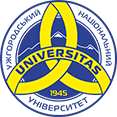 Поточне оцінювання та самостійна роботаПоточне оцінювання та самостійна роботаПоточне оцінювання та самостійна роботаПоточне оцінювання та самостійна роботаПоточне оцінювання та самостійна роботаПоточне оцінювання та самостійна роботаПоточне оцінювання та самостійна роботаПоточне оцінювання та самостійна роботаМодульна контрольна роботаСумаТ1Т2Т3Т4Т5Т6Т7Презентація5010055555551550100Поточне оцінювання та самостійна роботаПоточне оцінювання та самостійна роботаПоточне оцінювання та самостійна роботаПоточне оцінювання та самостійна роботаПоточне оцінювання та самостійна роботаПоточне оцінювання та самостійна роботаПоточне оцінювання та самостійна роботаМодульна контрольна роботаСумаСумаТ8Т9Т10Т11Т12Т13Презентація5050100555555205050100Вид діяльності здобувача вищої освітиМодуль 1Модуль 1Модуль 2Модуль 2Вид діяльності здобувача вищої освітиКількістьМаксимальна кількість балів (сумарна)КількістьМаксимальна кількість балів (сумарна)Практичні (семінарські) заняття 735630Презентація 115120Контрольна робота, яка виконується під час аудиторних занять150150Разом100 100100